@ConfirmProve打印日期：@PrintDate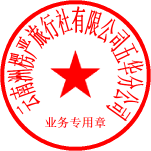 